Golden knowledge: Germany – Hitler’s Foreign Policy 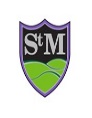 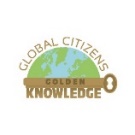 TopicGolden knowledge Know it?Hitler’s Foreign Policy AimsGrossDeutschland – Greater Germany by uniting all German speaking people Hitler’s Foreign Policy AimsReverse TOVHitler’s Foreign Policy AimsLebensraum Hitler’s Foreign Policy AimsDestroy communism Developments 1933-1935 Disarmament conference, failed, Hitler left the League Developments 1933-1935 Agreement with Poland – made Poland feel safe Developments 1933-1935 Failed Anschluss attempt 1934Developments 1933-1935 Stressa FrontDevelopments 1933-1935 Saarland returned to GermanyDevelopments 1933-1935 Conscription reintroduced in 1935 – aim at 1,400,000 by 1939. 26 billion spent on producing tanks, aircraft and ships by 1939 (risen from 3.5 billion in 1933)Main Nazi agreements with other countriesNon-aggression pact with Poland 1934Main Nazi agreements with other countriesRome-Berlin Axis 1936Main Nazi agreements with other countriesPact of Steel 1939Main Nazi agreements with other countriesNazi-Soviet Pact 1939 Rhineland Demilitarised under TOV, allied troops withdrawn in 1935Rhineland Reoccupied in March 1936Rhineland Hitler sent his entire army, with orders to withdraw if Britain and France objected – they didn’t! Rhineland Made Hitler feel confident he could challenge the territorial terms of the treaty again Rhineland Anschluss After pressure put on Austria government and chaos caused by Austria Nazi party – union formally took place with Austria (1938)Anschluss Hitler and Mussolini allies- so knew there would be no opposition this time from Mussolini. GB and France did nothing, again. (Appeasement)Anschluss 99.75% of Austrian agreed to union under Nazis run voteSudetenland 1938 Sudetenland 3 million Germans lived in this area of Czechoslovakia Sudetenland ¾ of Czechoslovakia’s industry was there and their military fortifications Sudetenland Nazis stirred up trouble and Hitler then threatened to go in and defend Sudetenland Germans from the Czechs. Sudetenland GB, France and Italy agreed at Munich that Germany could have Sudetenland if they left the rest of Czechoslovakia alone – Hitler agreed Czechoslovakia March 1939 – Germany invited in to restore order (no actual disorder) and took control of country. Appeasement ended. GB and France continue to rearm ready for war. Poland Hitler demanded Polish Corridor. GB guaranteed Poland’s borders. From April 1939 Germany’s plan to invade Poland was organised. Waited for agreement with USSR before invading on 1st September 1939. By 3rd September 1939 war was declared. 